REQUERIMENTO Nº 190/2019PROFESSORA SILVANA – PTB, BRUNO DELGADO – PMB, CLAUDIO OLIVEIRA – PL, PROFESSORA MARISA – PTB, FÁBIO GAVASSO – PSB, MAURICIO GOMES – PSB, DAMIANI NA TV – PSC, DIRCEU ZANATTA – MDB, NEREU BRESOLIN – DEM, TOCO BAGGIO – PSDB e JOHNSON RIBEIRO – PSDB, vereadores com assento nesta Casa, com fulcro nos artigos 118 a 121 do Regimento Interno, no cumprimento do dever, requerem à Mesa que este expediente seja encaminhado aos Exmos. Senhores Deputados Estaduais, requerendo que os senhores Deputados revejam e modifiquem as alterações/majorações/criações de impostos propostos pelo Projeto de Lei Complementar nº 53/2019, protocolado pelo Governador, Senhor Mauro Mendes, na Assembleia Legislativa, tendo em vista que o mesmo eleva a carga tributária de forma exaustiva sobre os cidadãos mato-grossenses em geral.JUSTIFICATIVAS		O governador Mauro Mendes, protocolou na Assembleia Legislativa do Estado de MT a Mensagem 114/2019, a qual deu origem ao Projeto de Lei Complementar nº 53/2019, cuja ementa: Dispõe sobre a remissão e anistia de créditos tributários, relativos ao ICMS e sobre a reinstituição e revogação de benefícios fiscais, nos termos da Lei Complementar (federal) nº 160/2017 e do Convênio ICMS 190/2017, nas hipóteses e condições que especifica, bem como sobre alterações de benefícios fiscais relativos ao ICMS; altera as Leis nº 7.098, de 30 de dezembro de 1998, e nº 7.598, de 25 de setembro de 2003, e as Leis Complementares nº 132, de 22 de julho de 2003, e nº 614, de 5 de fevereiro de 2019, e dá outras providências.A proposta em questão visa criar/majorar/alterar a remissão e anistia de créditos tributários, a reinstituição e revogação de benefícios fiscais, bem como outras situações no campo tributário. A sociedade vive com uma carga tributária imposta pelo Estado  de forma exaustiva. O produtor, o empresário, o trabalhador está fadado a pagar valores que vão além da sua capacidade para manter a máquina pesada do Estado. A gestão pública há anos vem se pautando em aumentar impostos quando está em dificuldades financeiras. São ações equivocadas adotadas pelos governantes, aliadas a situações de corrupção, desvios de recursos públicos, favorecimentos indevidos, obras mal feitas, enfim um rol infindável de práticas que esvaziam os cofres públicos e a conta acaba sempre sobrando a quem não merece.Segundo informações que estão sendo veiculadas pela imprensa e redes sociais, demonstradas pela tabela abaixo, o que a matéria propõe gerará um impacto significativo em diversos produtos, afetando a vida de quem produz, de quem comercializa e por fim, e principalmente, de quem consome. Se adotados tais percentuais nestes produtos, com certeza o governo do Estado arrecadará muito mais recursos, mas o cidadão ficará mais pobre, e irá pagar a conta do Estado.  Veja a tabela: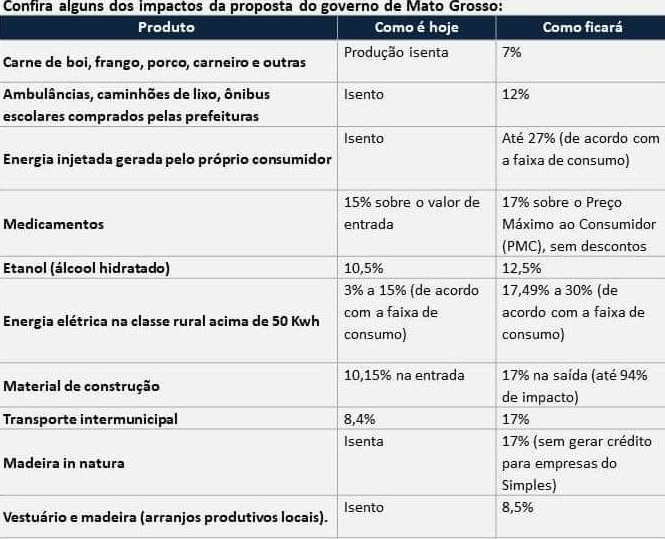 Uma situação em específico que podemos citar  é a taxação da produção de energia solar. Há em nosso país deficiência na produção de energia, fator preponderante no desenvolvimento de um país. O governo federal adota mecanismos de incentivo ao cidadão em produzir energia. O governo do Estado, pelo que se tem de conhecimento, o único do país, propõe em taxar em até 27% a energia injetada gerada pelo próprio consumidor.Há veiculação pelas mídias que empresas e comerciantes estão buscando novos locais para realizarem seus investimentos e comercializar produtos, tendo em vista as taxações e impostos criados/alterados/majorados em nosso Estado.As entidades representativas da sociedade mato-grossense estão se mobilizando e queremos fazer coro com elas no sentido de serem realizados os mais variados estudos e adotadas as medidas equilibradas por parte do governo para solucionar os seus problemas sem penalizar seu povo com mais taxas e impostos.A Câmara Municipal de Sorriso está sendo a caixa de ressonância do anseio de nossa população e este grito queremos que também ecoe junto a Assembleia Legislativa, que nossos deputados, representantes legítimos do povo, possam adotar as medidas justas para o funcionamento do Estado, sem o sacrifício exacerbado do cidadão.Neste sentido, por meio deste documento, buscamos sensibilizar os deputados e que estes convençam o governo do Estado em não sacrificar a população com mais impostos; que sejam adotadas medidas de enxugamento da máquina pública; sejam revistas as remissões, anistias e incentivos fiscais; que o Estado seja o propulsor do desenvolvimento como um todo, cumprindo com suas funções básicas nas áreas da educação, saúde, segurança, infraestrutura,... tendo o povo como parceiro e fim principal da existência do próprio Estado. Câmara Municipal de Sorriso, Estado de Mato Grosso, em 15 de julho de 2019.PROFª SILVANAVereadora PTBBRUNO DELGADOVereador PMBBRUNO DELGADOVereador PMBCLAUDIO OLIVEIRAVereador PLCLAUDIO OLIVEIRAVereador PLPROFª MARISAVereadora PTBFÁBIO GAVASSOVereador PSBMAURICIO GOMESVereador PSBMAURICIO GOMESVereador PSBDIRCEU ZANATTAVereador MDB DIRCEU ZANATTAVereador MDB NEREU BRESOLINVereador DEMDAMIANI NA TVVereador PSCDAMIANI NA TVVereador PSCTOCO BAGGIOVereador PSDBTOCO BAGGIOVereador PSDBJOHNSON RIBEIROVereador PSDBJOHNSON RIBEIROVereador PSDB